Памятка для родителей детей младшего дошкольного возраста                                             Уважаемые родители! 
           В младшем дошкольном возрасте ребёнок должен усвоить: Кто является участником дорожного движения; 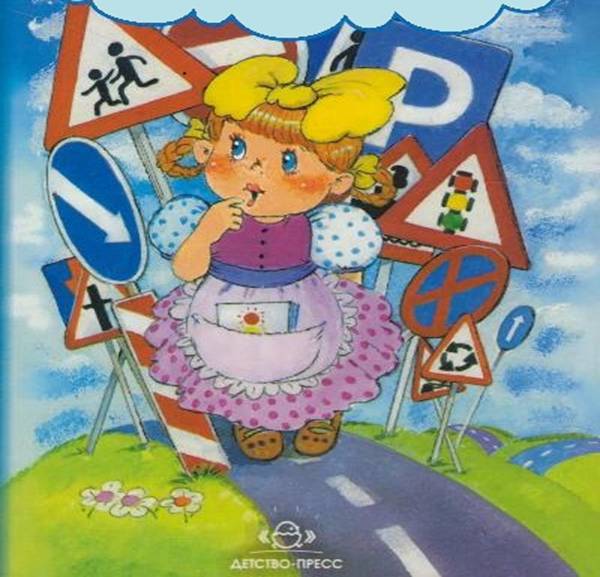 Элементы дороги (дорога, проезжая часть, тротуар, обочина, пешеходный переход, перекрёсток); Транспортные средства (трамвай, автобус, троллейбус, легковой автомобиль, грузовой автомобиль, мотоцикл, велосипед); Средства регулирования дорожного движения; Красный, жёлтый и зелёный сигналы светофора; Правила движения по обочинам и тротуарам; Правила перехода проезжей части; Без взрослых выходить на дорогу нельзя; Правила посадки, поведения и высадки в общественном транспорте.                                            Методические приёмы обучения                        навыкам безопасного поведения ребёнка на дороге:Своими словами, систематически и ненавязчиво знакомить с правилами только в объёме, необходимом для усвоения; Для ознакомления использовать дорожные ситуации при прогулках во дворе, на дороге; Объяснять, что происходит на дороге, какие транспортные средства он видит;Когда и где можно переходить проезжую часть, когда и где нельзя; Указывать на нарушителей правил, как пешеходов, так и водителей; Закреплять зрительную память (где транспортное средство, элементы дороги, магазины, школы, детские сады, аптеки, пешеходные переходы, светофоры, пути безопасного и опасного движения в детский сад); Развивать пространственное представление (близко, далеко, слева, справа, по ходу движения, сзади); Развивать представление о скорости движения транспортных средств пешеходов (быстро едет, медленно, поворачивает); Не запугивать ребёнка улицей: страх перед транспортом не менее вреден, чем беспечность и невнимательность; Читать ребёнку стихи, загадки, детские книжки на тему безопасности движения. ПОМНИТЕ!Ребёнок учится законам дорог, беря пример с членов семьи и других взрослых.Не жалейте времени на обучение детей поведению на дороге.Берегите ребёнка!Старайтесь сделать всё возможное, чтобы оградить его от несчастных случаев на дороге! 

